Situer des paysages ou monuments américains sur une carteVoici 5 photos de paysages, bâtiments ou monuments.En utilisant une des applications numériques proposées ci-dessous, vous devez les identifier et les situer sur la carte des Etats-Unis.Applications numériques à utiliser :Google imagesTinEyeVous renverrez au Maître des Défis (defis71@ac-dijon.fr) le tableau et la carte complétés (page 2).> Tableau à compléter :> Situez les 5 paysages sur la carte des Etats-Unis : écrivez de façon visible le numéro de chacun dans le bon Etat 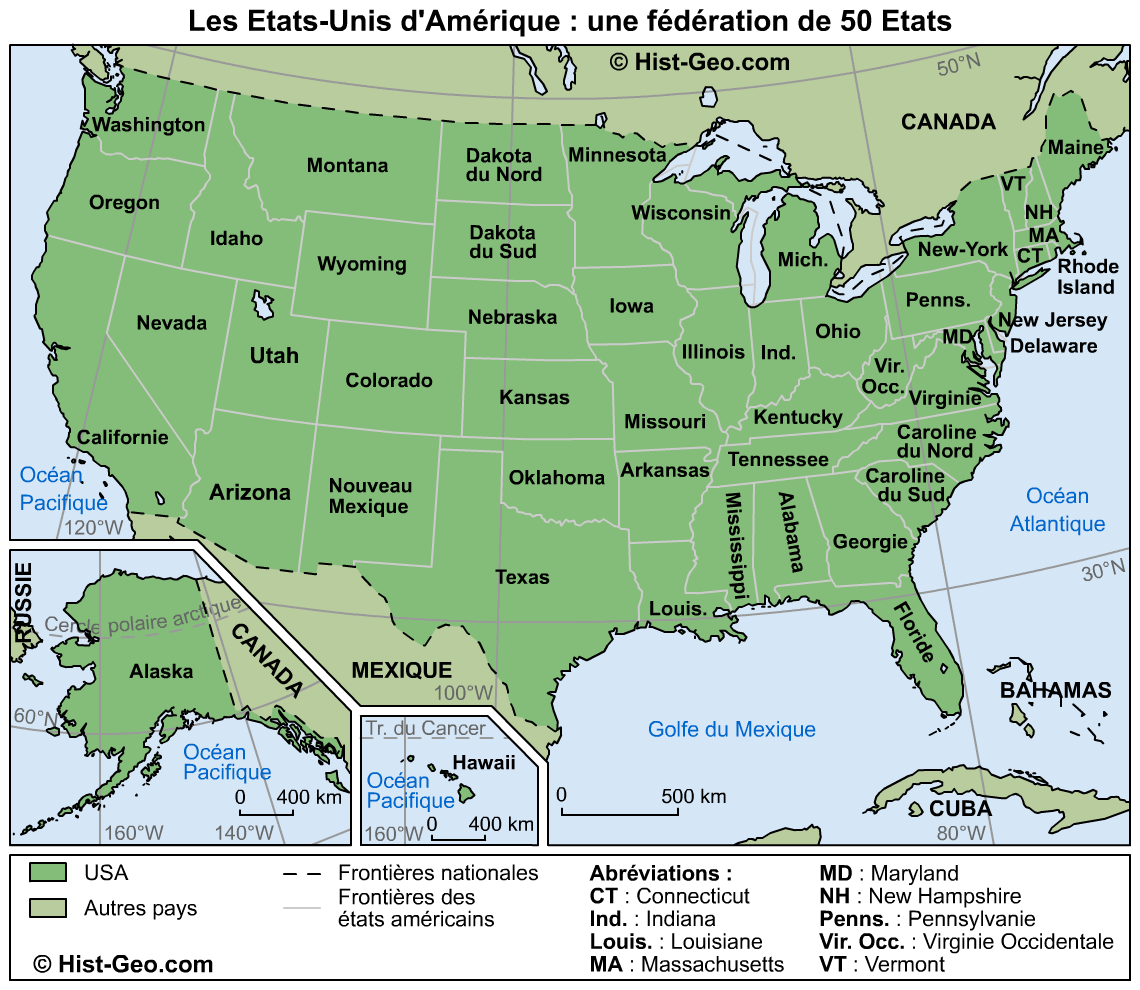 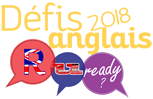 Cycle 3Document élèveSpring Mission #3Vous avez un document à compléter soit par informatique,
soit manuellement.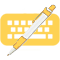 Vous ne devez pas envoyer votre production au Maîtres de Défis.La solution sera publiée la semaine suivante.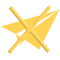 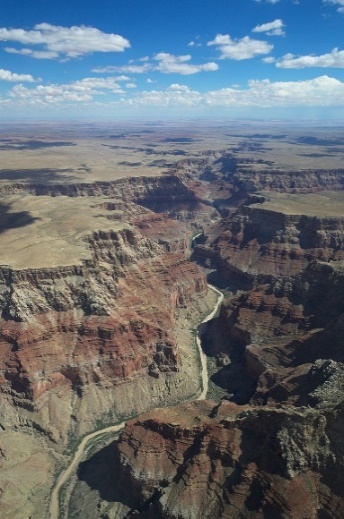 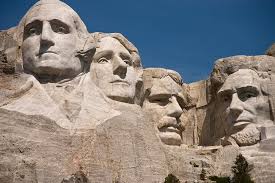 Image n°1Image n°2Image n°2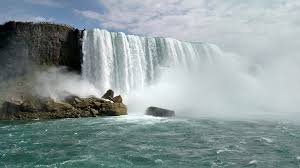 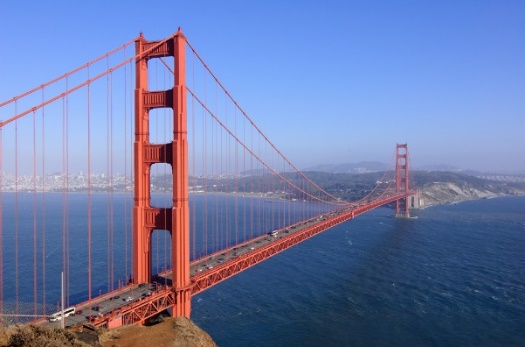 Image n°3Image n°3Image n°4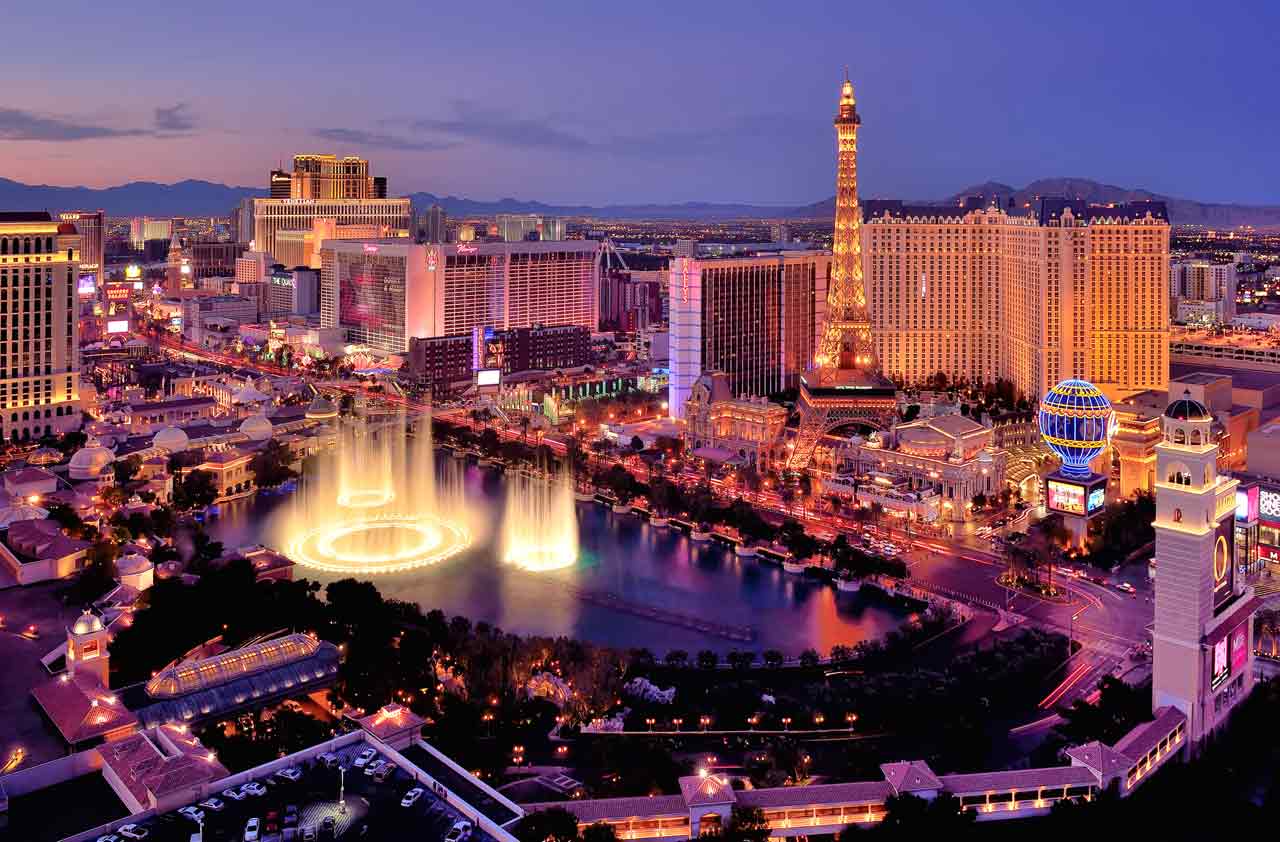 Image n°5Image n°5Image n°5image n°nomlocalisation12345